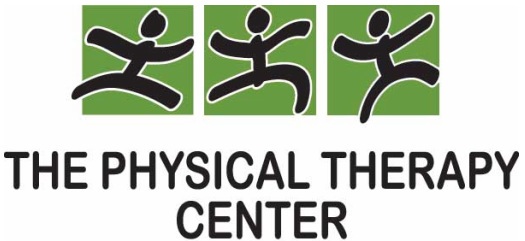 PLEASE PRINT THE FOLLOWING INFORMATION AND RETURN TO OFFICEToday’s Date________________________________Full name of Patient____________________________________________________________________________________________________________Patient’s Date of Birth_________________________________________________________    Patient Age ____________________Full Address _____________________________________________________________________________________________________________________City ______________________________________________________________________ Zip Code _____________________________________________Home Phone________________   Work Phone_________________     Cell Phone___________________E-mail Address __________________________________________________________________________________________________________________	                                                             (We do not share this information – only to receive monthly health tips and special event information)Patient’s Employer _____________________________________________________________________________________________________________INSURANCE INFORMATION:  PLEASE PRESENT YOUR INSURANCE CARD(S) TO THE FRONT DESK.Referring Doctor _______________________________________________________________________________________________________________How did you hear about us? (Please circle one)	Friend/Family        Website	Other______________________	*ALL Patients – Have you had any physical, speech or occupational therapy this year?  				Yes   or   NoIf yes, how many visits have you had this calendar year? _______ *ALL Patients – Have you had any chiropractic visits this year?  				Yes or NoIf yes, how many visits have you had this calendar year? _______This information is extremely important, as many insurance plans only give a certain number of visits in a calendar year.  If you go over your allotted visits for the year, an insurance plan of treatment may need to be performed PRIOR to physical therapy appointment.  I authorize the release of medical information for the purpose of processing my insurance claims.  I take full responsibility for payment to The Physical Therapy Center for any services received in this office.By providing us with your phone number, you are hereby granting us, and our agents or independent contractors, your consent to receive calls on that phone number for appointments, billing and debt collection purposes.Please Sign Here X________________________________________________________________*We reserve the right to charge $30 for missed appointments